SERVIÇO PÚBLICO FEDERAL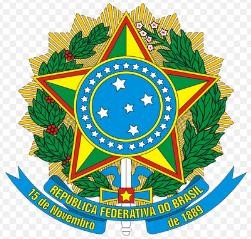 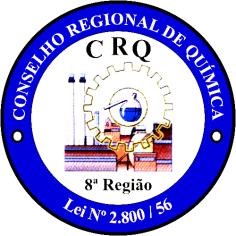 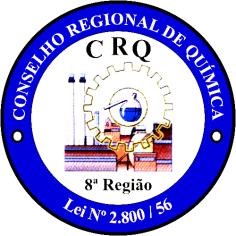 CONSELHO REGIONAL DE QUÍMICA 8ª REGIÃOTrav. Sálvio Oliveira 76, Suissa - CEP.: 49.050 	-700 - Aracaju/SE                                Tel:(0xx) 79 3302-7085 e-mail: contato@crq8.org.br    http: www.crq8.org.br Requerimento de emissão de CAFT-Projeto (Profissional) Nome  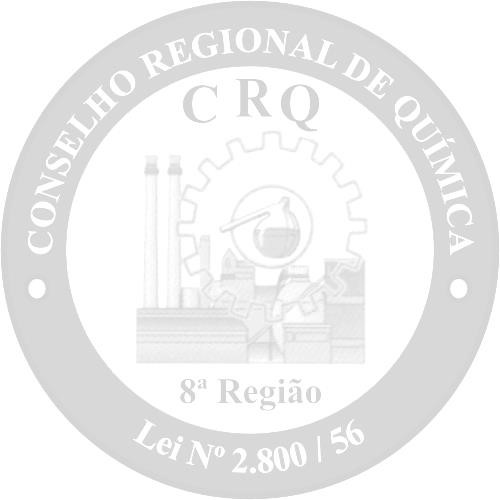 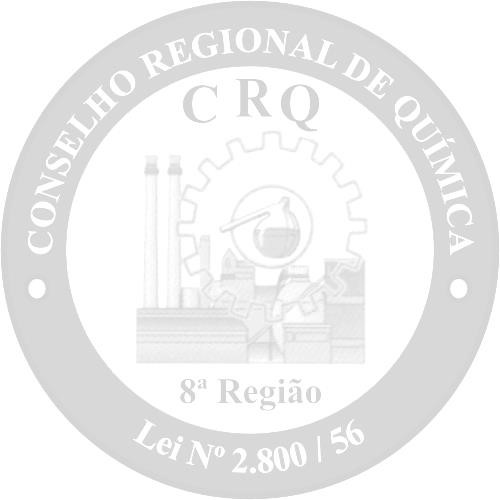 Estou ciente que a emissão da CAFT-Projeto está condicionada a quitação da taxa e análise dos documentos anexados a este formulário.  Aracaju,        /        /       	      ____________________________________   Assinatura do Profissional  	_______________________________       ,        /        /       	Carimbo e Assinatura CRQ 2 Revisado em 22/05/2015 - Gerência Administrativa CRQ-VIII/Adm. Waldir Pinheiro Santos. 